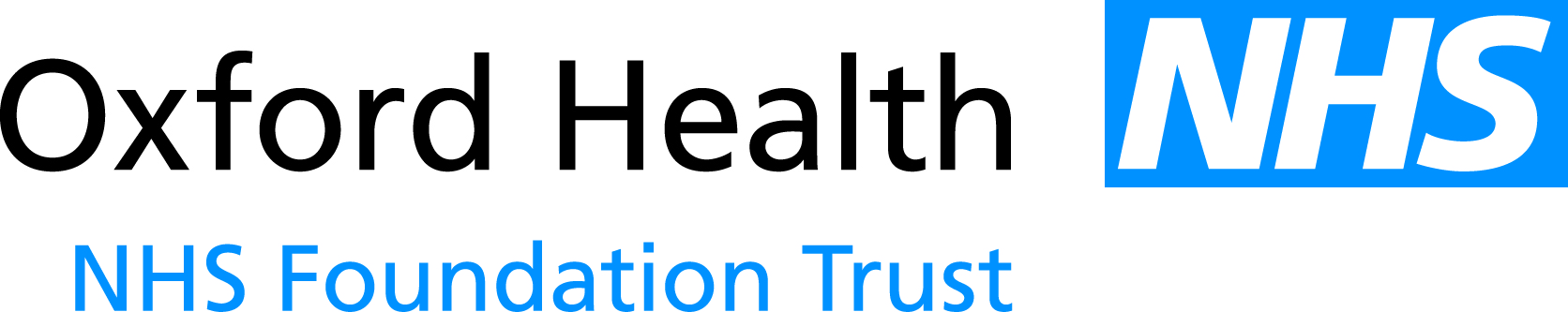 Mattress selection guide in the prevention and management of pressure damage This should be used as a tool for nursing staff following a full risk assessment including patient mobility and patient choice. This is a guide – clinical judgement is essential for specialist mattress requirements or advice ring tissue viability service.Key * =equipment request form needed. F=foam .SA= static air. C= combination foam & dynamic.D= dynamic.For advice about mattresses please contact Tissue Viability at tissueviability@oxfordhealth.nhs.uk